06.11.2021.«Легкая Атлетика»Тренер-преподаватель: Движкова. А.Н.Группа: БУ-2(НП-3).Задания:1.Бег на месте(2-3минуты), чтобы разогреть организм перед работой.2.Упражнения на гибкость(10минут), потянутся хорошо перед комплексом.3.Преступаем комплексу .Упражнения сделать:3серии по 10раз каждое упражнения, приседание возле стенки 10секунд, после каждой серии отдых-1минута.Ссылка: YouTube-канал Евгения Жгир @runwitheva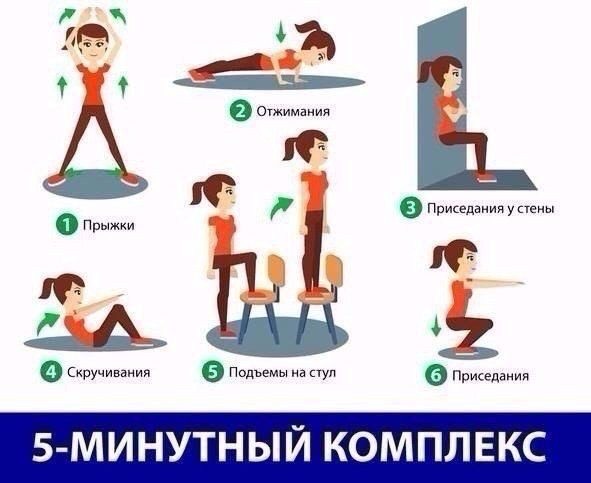 06.11.2021.«Легкая Атлетика»Тренер-преподаватель: Движкова. А.Н.Группа: СУ-1(СОГ-1).Задания: 1.Бег на месте (2-3минуты )-чтобы разогреть организм перед работой.2.Упражнения на гибкость(10минут)-потянутся хорошо перед комплексом.3.Преступаем комплексу.Все делаем-2серии после каждой серии отдых-1минута.Ссылка: YouTube-канал Евгения Жгир @runwitheva.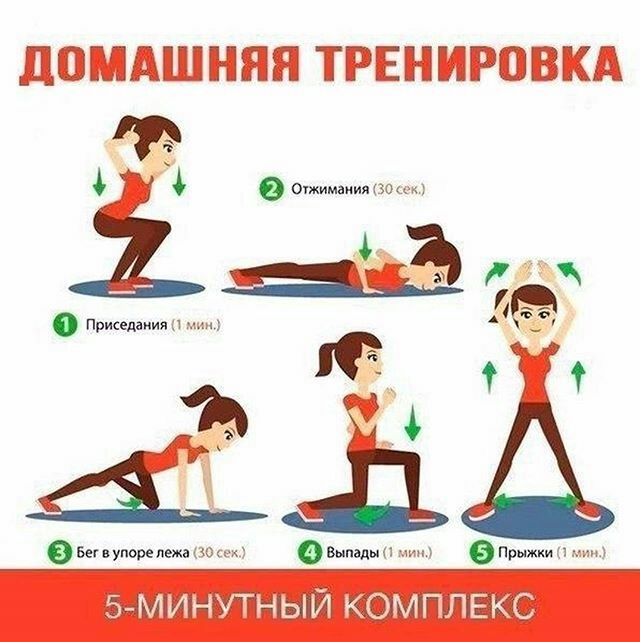 